باسمهتعالی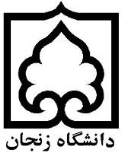 طرح و برنامه‌  انجمنهای علمی دانشجویان دانشگاه زنجانسال تحصیلی 1402-1401برآورد هزینه‌های طرح:دریافتی از مخاطبان:پیوست سین اجرای برنامه:نکات قابل توجه:_ دبیران محترم موظفند طرح برنامه درخواستی را حداقل 10 روز قبل از اجرا به کارشناس مربوطه ارائه نمایند._ هرگونه تغییر در محتوای برنامه نیاز به اخذ مجوز جدید دارد._هرگونه تبلغ در خارج از دانشگاه نیازمند اخذ مجوز از معاونت فرهنگی و اجتماعی می باشد._لازم است تا دو روز بعد از برگزاری برنامه، مستندات آن شامل گزارش مصور اعم از عکس، فیلم، فایل و پوستر و نیز برگه گزارش برنامه به کارشناس مربوطه ارائه گردد._تصویب طرح های آتی، منوط به گزارش تفضیلی و تصویری برنامه های قبلی خواهد بود.عنوان هزینهتعدادمبلغ به ریالمبلغ کل به ریالتوضیحاتجمع کل به ریالعنوان دریافتیتعدادمبلغ به ریالمبلغ کل به ریالتوضیحاتجمع کل به ریالدستور نهایی درخصوص طرح پیشنهادی:امضای مدیر حمایت و پشتیبانی/  معاون فرهنگی اجتماعی دانشگاه